MEDI NATURALUs proposem que busqueu informació sobre una flor del vostre entorn o d’alguna altra que  tingueu interès en saber-ne més.FITXA TÈCNICAUs volem recordar el vocabulari de les parts de la flor per facilitar la vostra descripció.PARTS DE LA FLOR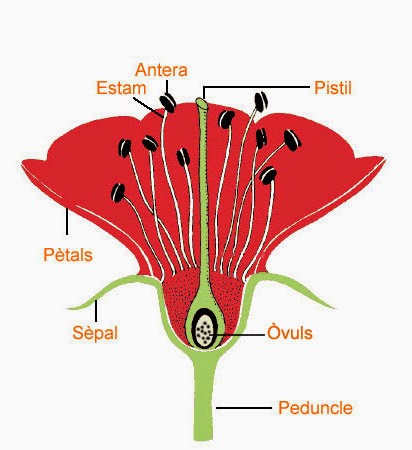 NOM DE LA FLORNOM CIENTÍFICFAMÍLIA DE LA PLANTADESCRIPCIÓ DE LA PLANTADIBUIX DE LA FLOR *FLORACIÓHÀBITATUSOS I COSTUMS